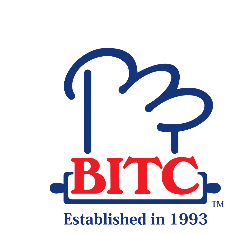 COURSE SCHEDULE - DIPLOMA IN HOSPITALITY (CAFÉ OPERATIONS)Module TitlesModule Start DateModule End DateFood & Beverage Operations18.01.202105.02.2021College Vacation (08.02.2021 to 19.02.2021)College Vacation (08.02.2021 to 19.02.2021)College Vacation (08.02.2021 to 19.02.2021)Pastry and Baking Techniques22.02.202112.03.2021Business Operations15.03.202105.04.2021Hospitality Marketing06.04.202126.04.2021Communication Skills for Hospitality27.04.202118.05.2021Academic & Research Skills19.05.202109.06.2021Food & Beverage Operations10.06.202130.06.2021College Vacation (01.07.2021 to 11.07.2021)College Vacation (01.07.2021 to 11.07.2021)College Vacation (01.07.2021 to 11.07.2021)Pastry and Baking Techniques12.07.202102.08.2021Business Operations03.08.202124.08.2021Hospitality Marketing25.08.202114.09.2021Communication Skills for Hospitality15.09.202005.10.2021Academic & Research Skills06.10.202126.10.2021Food & Beverage Operations27.10.202117.11.2021Business Operations18.11.202108.12.2021Hospitality Marketing09.12.202029.12.2021